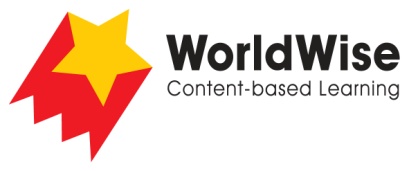 Grade 5 – Investigations							Money: Where Does It Come From?Part 3 – Record data
Find a way of recording your information that will allow you to see any patterns in the data.Once completed make sure you save this file.Historical trades and exchanges Modern trades and exchanges What goods are traded or exchanged?What services are traded or exchanged? How do people’s needs and wants influence the exchange of goods?What made money an easier form of exchange?